Тема: «Теорема Виета»Образовательные цели: «Открыть» зависимость между корнями и коэффициентами приведенного квадратного уравнения.Рассмотреть применение теоремы Виета для приведенных квадратных уравнений в различных ситуациях.Развивающие цели: Формировать умение анализировать, обобщать и делать выводы.Развить интерес к математике, показав на примере жизни Виета, что математика может быть увлечением.Воспитательные цели:Формировать умение работать в соответствие с намеченным планом.Воспитывать целеустремленность.Материалы к занятию: ПК для презентации, карточки для проведения самостоятельной деятельности учащихся (приложения 1и 2),учебник «Алгебра 8 класс» Ю. Н. Макарычев, Н.Г. Миндюк и др.Ход урока.I. Организационный момент.Оглашаю тему урока; вместе с учащимися ставим задачи, необходимые к выполнению на уроке:повторение основного теоретического материала, необходимого для изучения новой темы;проблемно-диалогический поиск связи между коэффициентами квадратного уравнения и его корнями;вывод формул Виета.II. Актуализация опорных знаний.Разбиваю учащихся на группы для решения квадратных уравнений с целью повторения ранее изученного способа. Раздаю карточки с квадратными уравнениями (по одному на учащегося) - (приложение №1).1) ;			4) 2) 2;				5) 33) 7				6) 	Отвечаем на вопросы:Какие уравнения являются полными квадратными уравнениями?Какие являются приведенными?Назовите неполные квадратные уравнения.От чего зависит число корней квадратного уравнения?При каком значении «с» дискриминант приведенного квадратного уравнения положителен?Составляем алгоритм решения квадратных уравнений: Определить коэффициенты a,b,c;Вычислить дискриминант D=b²-4acа) если D<0, то уравнение не имеет корней;б) если D=0, то уравнение имеет один корень;в) если D>0, то уравнение имеет два корня;г) нахождение корней 
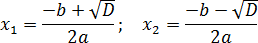 III. Формирование новых знаний и умений.Цель: самостоятельная, частично-поисковая деятельность учащихся для выдвижения гипотезы о зависимости между корнями и коэффициентами приведенного квадратного уравнения (карточки из приложения №2).Историческая справка из жизни Виета.Франсуа Виет – французский математик XVI века. Он был адвокатом, позднее – советником французских королей Генриха III и Генриха II. Однажды он сумел расшифровать очень сложное испанское письмо, перехваченное французами. Инквизиция чуть не сожгла его на костре, обвинив его в сговоре с дьяволом. Ф. Виета называют «отцом буквенной современной алгебры». Он доказал теорему, которую мы сегодня изучим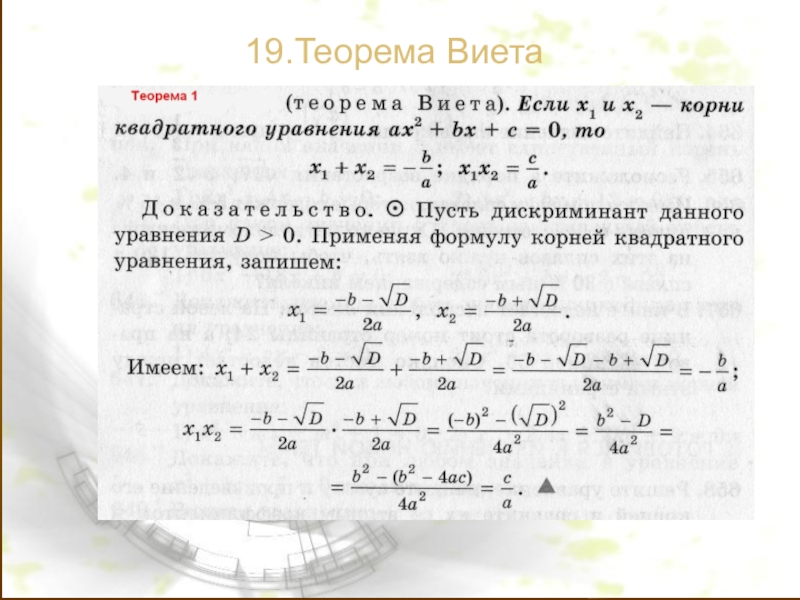 IV. Закрепление нового материала.1. Не используя формулу корней, найдите корни квадратного уравнения.х²+3х+2=0				х₁=-2; х₂=-1х²-15х+14=0			х₁=14; х₂=1х²+3х-4=0				х₁=-4; х₂=1х²-10х-11=0			х₁=11; х₂=-1х²+9х+20=0				х₁=-5; х₂=-4х²-15х+36=0			х₁=12; х₂=3х²+5х-14=0				х₁=2; х₂=-72. Работа с учебником: №580 (1 столбик), №581 (1 столбик).V. Рефлексия.Ребята по кругу высказываются одним предложением, выбирая начало фразы из рефлексивного экрана на доске: сегодня я узнал…; было интересно…; было трудно…; я выполнял задания…; я понял, что…; теперь я могу…; я почувствовал, что…; я приобрел…; я научился…; у меня получилось …; я смог…; я попробую…; меня удивило…; урок дал мне для жизни…; мне захотелось…VI. Домашнее задание: пункт 24, № 584, № 585.УравнениеКорни х₁ и х₂Сумма корней х₁ и х₂Произведение корней х₁ и х₂х²-2х-3=03; -12-3х²+5х-6=0-6; 1-5-6х²-х-12=04; -31-12х²+7х+12=0-4; -3-712